            Texas State Association of Plumbing Inspectors, Inc.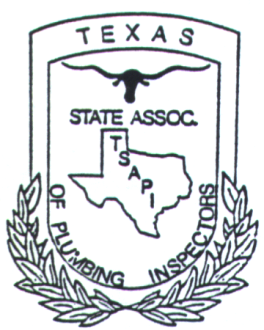                                            Display Agreement    2017 Annual Short School & Educational Seminal  June 10-14, 2018– Abilene, TexasAssociation Tax ID # 23-7283649www.tsapi.usManufactur           Manufacturers Display Day is Monday, June 11, 2018			Deadline for Display Space and Payment May 1, 2018Company Name___________________________________________________________________________Representative Name _______________________________________________________________________Street Address_______________________________________ City__________________________________State: ____________________ Zip: _______________ E-mail address________________________________Phone #__________________    Cell Phone #____________________     Fax # _______________________(Attach Business Card here)Will you be attending the TSAPI Banquet on Wednesday Night?        Yes __    No __Please note: TSAPI cannot guarantee your calendar advertisement if your payment is not received by                                                                    May 1, 2018   Payment type: Check ___Credit Card __ (Check one )Make Checks payable to: TSAPI     Return To: TSAPI, Inc.PO Box 531733	Grand Prairie, TX 75053Gold Sponsor $2150.00Silver Sponsor $1625.00Bronze Sponsor $1100.00Regular $680.00Booth spaceBooth spaceBooth spaceBooth spaceTwo associate membershipsTwo associate membershipsTwo associate membershipsTwo associatemembershipsFull Page Advertisement  in  Calendar1/2 Page Advertisement in Calendar1/4 Page Advertisement in CalendarGolf Hole sponsorw/2 golfersGolf Hole sponsor w/1 golferGolf Hole sponsor Breaks and Hospitality SponsorHospitality SponsorBreak Sponsor(Check One)